Port of Milford Haven Schedule 2 Checklist June 2023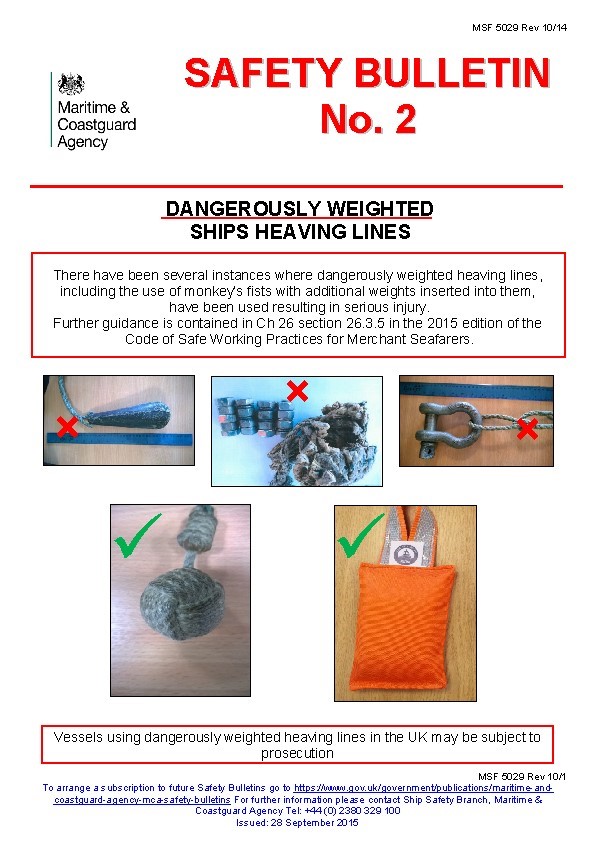 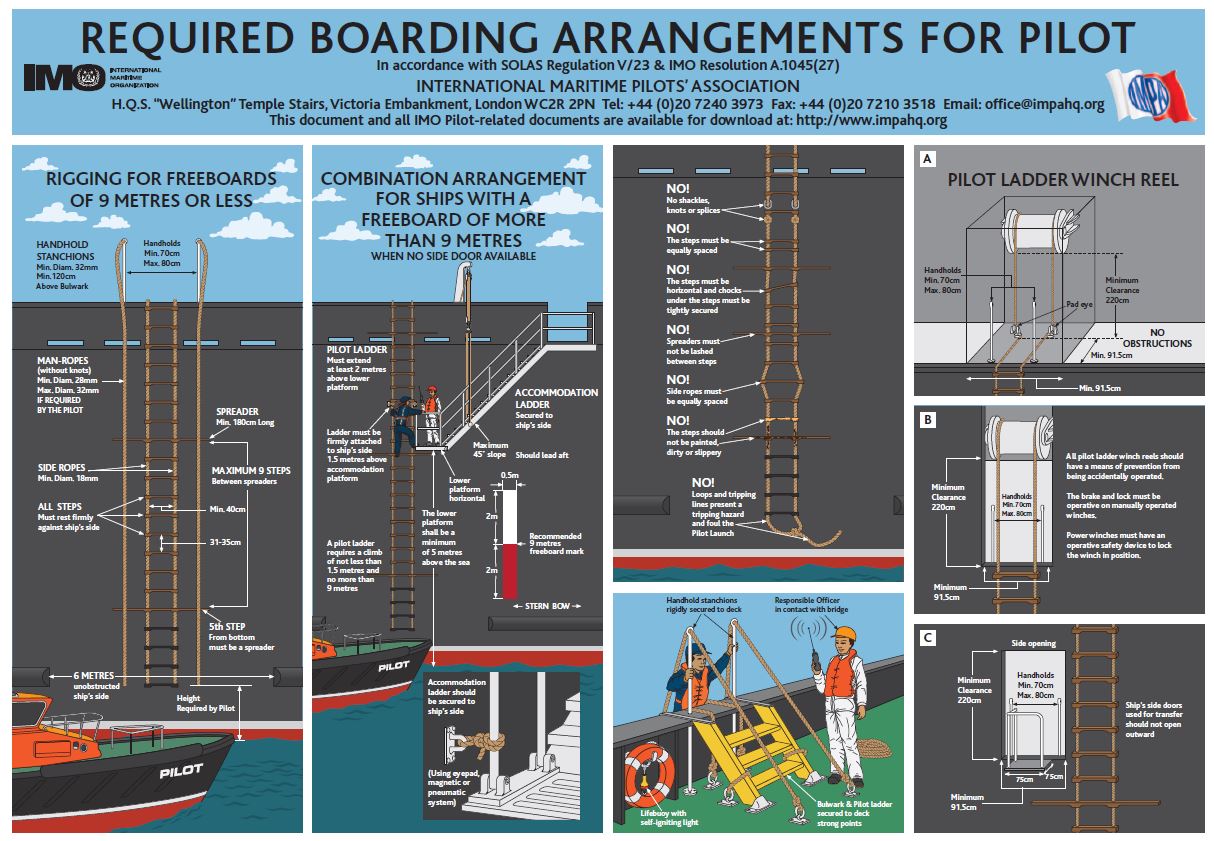 ArrivalETA/ETDMovementPrevious portSailingNext PortPlease tick as appropriatePlease tick as appropriateAgents (Owner if none)Vessel detailsVessel detailsTotal Cargo on board Total Cargo on board Vessel nameType IMO numberTotal tonnes (m3 for LNG)CallsignLoading or Discharging?MMSI numberFull or Part Cargo?Vessel particularsVessel particularsVessel particularsVessel particularsVessel particularsFreeboard/Draft for movement (in metres)Freeboard/Draft for movement (in metres)DWTDWTDraft GRTGRTFreeboardLength overallLength overallPilot Access DoorBeamBeamVessel propulsionVessel propulsionVessel propulsionVessel propulsionManoeuvring Manoeuvring Propulsion TypePropulsion TypeNo of ruddersNo of propellersNo of propellersType of ruddersCPP/FPP/AzipodsCPP/FPP/AzipodsDead Slow Ahd speed (kts)ThrustersThrustersNumberPower (kW / BHP)Special Manoeuvring EquipmentSpecial Manoeuvring EquipmentBowBowSternSternVessel equipmentVessel equipmentDefects / Conditions of Class:TypeAll in good working order?MechanicalCommunicationNavigationSafetyAll certification and documentation held is valid:All certification and documentation held is valid:All certification and documentation held is valid:YesChecklist (see attached information on page 2 for guidance)Checklist (see attached information on page 2 for guidance)Checklist (see attached information on page 2 for guidance)Checklist (see attached information on page 2 for guidance)Checklist (see attached information on page 2 for guidance)Yes/NoPilot/Combination Ladder:  Confirm all are properly constructed; recently inspected; in good condition and complete arrangement rigged as per SOLAS and IMO requirements and that it rests against vessel hull over complete length.Pilot/Combination Ladder:  Confirm all are properly constructed; recently inspected; in good condition and complete arrangement rigged as per SOLAS and IMO requirements and that it rests against vessel hull over complete length.Pilot/Combination Ladder:  Confirm all are properly constructed; recently inspected; in good condition and complete arrangement rigged as per SOLAS and IMO requirements and that it rests against vessel hull over complete length.Pilot/Combination Ladder:  Confirm all are properly constructed; recently inspected; in good condition and complete arrangement rigged as per SOLAS and IMO requirements and that it rests against vessel hull over complete length.Pilot/Combination Ladder:  Confirm all are properly constructed; recently inspected; in good condition and complete arrangement rigged as per SOLAS and IMO requirements and that it rests against vessel hull over complete length.Confirm that all pilot ladders are less than 30 months old or have been retested and recertificated in the last 30 months.Confirm that all pilot ladders are less than 30 months old or have been retested and recertificated in the last 30 months.Confirm that all pilot ladders are less than 30 months old or have been retested and recertificated in the last 30 months.Confirm that all pilot ladders are less than 30 months old or have been retested and recertificated in the last 30 months.Confirm that all pilot ladders are less than 30 months old or have been retested and recertificated in the last 30 months.Belting: Confirm that there is a 6m longitudinal gap at the pilot ladder for pilot boat access as per SOLASBelting: Confirm that there is a 6m longitudinal gap at the pilot ladder for pilot boat access as per SOLASBelting: Confirm that there is a 6m longitudinal gap at the pilot ladder for pilot boat access as per SOLASBelting: Confirm that there is a 6m longitudinal gap at the pilot ladder for pilot boat access as per SOLASBelting: Confirm that there is a 6m longitudinal gap at the pilot ladder for pilot boat access as per SOLASWeighted heaving lines: Confirm that weighted or painted monkey fists on heaving lines will not be used. (Criminal prosecution may result if weighted heaving lines are deployed)Weighted heaving lines: Confirm that weighted or painted monkey fists on heaving lines will not be used. (Criminal prosecution may result if weighted heaving lines are deployed)Weighted heaving lines: Confirm that weighted or painted monkey fists on heaving lines will not be used. (Criminal prosecution may result if weighted heaving lines are deployed)Weighted heaving lines: Confirm that weighted or painted monkey fists on heaving lines will not be used. (Criminal prosecution may result if weighted heaving lines are deployed)Weighted heaving lines: Confirm that weighted or painted monkey fists on heaving lines will not be used. (Criminal prosecution may result if weighted heaving lines are deployed)Escort Towing Information (Tankers of 20,000 DWT and above only):Confirm vessel has a suitable SOLAS ChII-1/3-4, Strong Point Aft for use by Escort Harbour Tug for routine (non-Emergency) towing through suitably strong central fairlead (chock)Escort Towing Information (Tankers of 20,000 DWT and above only):Confirm vessel has a suitable SOLAS ChII-1/3-4, Strong Point Aft for use by Escort Harbour Tug for routine (non-Emergency) towing through suitably strong central fairlead (chock)Escort Towing Information (Tankers of 20,000 DWT and above only):Confirm vessel has a suitable SOLAS ChII-1/3-4, Strong Point Aft for use by Escort Harbour Tug for routine (non-Emergency) towing through suitably strong central fairlead (chock)Escort Towing Information (Tankers of 20,000 DWT and above only):Confirm vessel has a suitable SOLAS ChII-1/3-4, Strong Point Aft for use by Escort Harbour Tug for routine (non-Emergency) towing through suitably strong central fairlead (chock)Escort Towing Information (Tankers of 20,000 DWT and above only):Confirm vessel has a suitable SOLAS ChII-1/3-4, Strong Point Aft for use by Escort Harbour Tug for routine (non-Emergency) towing through suitably strong central fairlead (chock)Master’s SurnamePilot RequiredMaster’s InitialDateP.E.C No